
Администрация Дзержинского сельсовета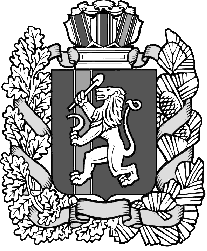  Дзержинского района Красноярского краяПОСТАНОВЛЕНИЕс. Дзержинское01.09.2017                                                                                                   № 128-пОб изъятии муниципального имущества из оперативного управления          На основании  Федерального закона от 6 октября 2003 г. №131-ФЗ "Об общих принципах организации местного самоуправления в Российской Федерации",  руководствуясь статьёй 18, 31 Устава муниципального образования Дзержинского сельсовета Дзержинского района Красноярского края, ПОСТАНОВЛЯЮ:          1. Изъять из оперативного управления у муниципального бюджетного учреждения культуры «Усольская централизованная клубная система» (МБУК «Усольская ЦКС») муниципальное имущество согласно приложения.          2. Главному специалисту по имущественным и земельным отношениям администрации сельсовета Владимировой О.Н. принять в муниципальную казну недвижимое имущество и внести соответствующие изменения в Реестр муниципального имущества.3. Постановление вступает в силу в день его подписания. 4. Контроль за исполнением настоящего постановления оставляю за собой.Глава сельсовета                                                                      А. И. СоничПриложениек постановлению администрации сельсоветаот 01.09.2017 г. №128-пПЕРЕЧЕНЬимущества, подлежащего изъятию из оперативного управления у муниципального бюджетного учреждения культуры «Усольская централизованная клубная система» №п.п.Полное   
наименование
имуществаАдрес местонахождения имуществаИндивидуализирующие
характеристики  имущества     (инвентарный номер, кадастровый номер, площадь,  протяженность,  
идентификационный номер1.Нежилое зданиеКрасноярский край, Дзержинский район, д. Усолка, ул. Центральная, д.1Здание, назначение: нежилое, 3 этажный (подземных этажей-1), общая площадь 1 244,6 кв.м., инв.№-,кадастровый номер 24:10:1802005:2062.Нежилое зданиеКрасноярский край, Дзержинский район, д. Кедровка, ул. Центральная, д.22Здание, назначение: нежилое, 1 этажный (подземных этажей--), общая площадь 1224,1 кв.м., инв.№-,кадастровый номер 24:10:1803001:256